Приложение 1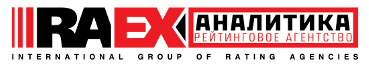 РЕЙТИНГ ЛУЧШИХ ВУЗОВ РОССИИ RAEX-100 (2021 ГОД)(проводит рейтинговое агентство RAEX (РАЭКС-Аналитика)https://raex-a.ru/rankings/vuz/vuz_best_2021#2Источник: рейтинговое агентство RAEX (РАЭКС-Аналитика).Место, 2021годМесто, 2020годНазваниеРейтин-говый функци-онал (балл)Условия для получения качествен-ного образо-вания, рангУровень востребованности выпуск-ников работо-дателями, рангУровень научно-исследовательской деятельности, ранг11Московский государственный университет имени М.В. Ломоносова4,664511122Московский физико-технический институт (национальный исследовательский университет)4,610829233Национальный исследовательский ядерный университет "МИФИ"4,579355444Санкт-Петербургский государственный университет4,4828311955Национальный исследовательский университет "Высшая школа экономики"4,4764641267Московский государственный технический университет имени Н.Э. Баумана (национальный исследовательский университет)4,4089821376МГИМО МИД России4,2847473489Национальный исследовательский Томский политехнический университет4,20227141198Санкт-Петербургский политехнический университет Петра Великого4,1415121281010Российская академия народного хозяйства и государственной службы при Президенте РФ3,9531146251111Новосибирский национальный исследовательский государственный университет3,9409112071212Уральский федеральный университет имени первого Президента России Б.Н. Ельцина3,93641810141314Финансовый университет при Правительстве РФ3,9169153351413Университет ИТМО3,900694251516Российский экономический университет имени Г.В. Плеханова3,8957138361617Национальный исследовательский технологический университет "МИСиС"3,86362113101715Национальный исследовательский Томский государственный университет3,7947105331820Первый Московский государственный медицинский университет имени И.М. Сеченова Минздрава России3,72951719151919Российский университет дружбы народов3,67391624172018Казанский (Приволжский) федеральный университет3,652202862123Московский авиационный институт (национальный исследовательский университет)3,49462315272226Российский национальный исследовательский медицинский университет имени Н.И. Пирогова Минздрава России3,40812221282321Сибирский федеральный университет3,39122818192424Национальный исследовательский университет "МЭИ"3,3682917202525Дальневосточный федеральный университет3,31852722222622Российский государственный университет нефти и газа (национальный исследовательский университет) имени И.М. Губкина3,1533116482728Первый Санкт-Петербургский государственный медицинский университет имени академика И.П. Павлова Минздрава России3,11352540382827Южный федеральный университет3,1123729162929Всероссийская академия внешней торговли Министерства экономического развития РФ2,996224321003032Московский государственный лингвистический университет2,96641952893130Национальный исследовательский Нижегородский государственный университет имени Н.И. Лобачевского2,96313570183237Московский государственный юридический университет имени О.Е. Кутафина (МГЮА)2,96163625523336Санкт-Петербургский горный университет2,9612661333434Национальный исследовательский Московский государственный строительный университет2,91644133243538Московский педагогический государственный университет2,90883431603631Санкт-Петербургский государственный экономический университет2,87313336633742Российский государственный педагогический университет имени А. И. Герцена2,85853046543840Белгородский государственный национальный исследовательский университет2,82155139213935Санкт-Петербургский государственный электротехнический университет "ЛЭТИ" имени В.И. Ульянова (Ленина)2,76693279414033Северо-Восточный федеральный университет имени М.К. Аммосова2,634244386541-Казанский государственный медицинский университет Минздрава России2,60595523774239Новосибирский государственный технический университет2,59485351314347Казанский национальный исследовательский технический университет имени А.Н. Туполева-КАИ2,594339814044-Московский государственный медико-стоматологический университет имени А.И. Евдокимова Минздрава России2,59423849804543Воронежский государственный университет2,59264058494641Самарский национальный исследовательский университет имени академика С.П. Королёва2,58797341234750Российский химико-технологический университет имени Д.И. Менделеева2,51054692374845Российский государственный гуманитарный университет2,45874260854944Алтайский государственный университет2,45745666435046Самарский государственный медицинский университет Минздрава России2,4554374735154Санкт-Петербургский государственный архитектурно-строительный университет2,45426726765256МИРЭА - Российский технологический университет2,45079437295348Пермский национальный исследовательский политехнический университет2,4487248325458Московский государственный технологический университет "СТАНКИН"2,44334799455549Уфимский государственный нефтяной технический университет2,42736527875662Российский государственный аграрный университет - МСХА имени К.А. Тимирязева2,42154980615751Сибирский государственный медицинский университет Минздрава России2,40224862885852Белгородский государственный технологический университет имени В.Г. Шухова2,36796257505960Ставропольский государственный аграрный университет2,36310234446053Томский государственный университет систем управления и радиоэлектроники2,35768668266157Южно-Уральский государственный университет (национальный исследовательский университет)2,33476477396255Государственный университет "Дубна"2,31254101536364Южно-Российский государственный политехнический университет (НПИ) имени М.И. Платова2,308590308164-Северо-Западный государственный медицинский университет имени И.И. Мечникова Минздрава России2,26375095916569Московский государственный областной университет2,23276182696676Санкт-Петербургский государственный педиатрический медицинский университет Минздрава России2,213152901086759Самарский государственный технический университет2,189512143476865Курский государственный медицинский университет Минздрава России2,181370501096973Московский городской педагогический университет2,180645142907063Национальный исследовательский университет "МИЭТ"2,172357153427172Технологический университет (г. Королёв)2,16988372627275Петрозаводский государственный университет2,1697688577378Донской государственный технический университет2,16776663967481Северо-Кавказский федеральный университет2,16649547747566Тюменский государственный университет2,15077578717667Волгоградский государственный университет2,1488187597777Балтийский федеральный университет имени Иммануила Канта2,146168113517879Томский государственный архитектурно-строительный университет2,11591061137987Рязанский государственный медицинский университет имени академика И.П. Павлова Минздрава России2,109585441328068Воронежский государственный медицинский университет имени Н.Н. Бурденко Минздрава России2,109377561188174Саратовский национальный исследовательский государственный университет имени Н.Г. Чернышевского2,108898117308270Национальный исследовательский Мордовский государственный университет имени Н.П. Огарева2,07818776838383Казанский национальный исследовательский технологический университет2,074182126468489Уральский государственный медицинский университет Минздрава России2,057574861028580Государственный университет управления2,054160941528695Северный (Арктический) федеральный университет имени М.В. Ломоносова2,03745812412487-Курский государственный университет2,0353130351148892Государственный гуманитарно-технологический университет2,027684671238971Тюменский индустриальный университет2,0191118451019088Кабардино-Балкарский государственный университет имени Х.М. Бербекова2,018510185709184Башкирский государственный медицинский университет Минздрава России2,018163911489299Государственный социально-гуманитарный университет2,012192551409396Волгоградский государственный технический университет2,005512759689482Воронежский государственный технический университет2,00112269669590Тюменский государственный медицинский университет Минздрава России1,98649383989693Тихоокеанский государственный университет1,9805711001299791Российский новый университет (РосНОУ)1,969691181059885Юго-Западный государственный университет1,94971191055599-Московский политехнический университет1,93567910413810086Алтайский государственный технический университет имени И.И. Ползунова1,924811765110